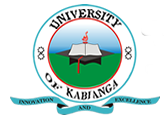 UNIVERSITY OF KABIANGAUNIVERSITY EXAMINATIONS2015/2016 ACADEMIC YEARSECOND YEAR FIRST SEMESTER EXAMINATIONFOR THE DEGREE OF BACHELOR OF SCENCE IN BIOCHEMISTRYCOURSE CODE: BIO 210COURSE TITLE: STRUCTURAL BIOCHEMISTRYDATE: 7TH DECEMBER, 2015TIME: 9.00 A.M-12.00 NOONINSTRUCTIONS TO CANDIDATES:Answer ALL questions in section A and any other TWO in section B.SECTION A; 40 MARKSQuestion One What is the Haworth projection formula? (3 marks)How do monosaccharides for example glucose cyclize? (5 marks)Question TwoWhat is the basis of lipid classification? (2 marks)Distinguish between steroids and sterols. (2 marks)State the functions of lipoproteins. (4 marks)Question ThreeDefine nucleosides. (1 mark)Using the structure of ribonucleoside, illustrate the type of linkage in purine nucleosides. (4 marks)Name and give the structure of pyrimidines. (3 marks)Question FourGive the structure of amino acids containing hydroxyl group. (3 marks)List the properties of amino acids. (5 marks)Question FiveExplain how enzymes work. (8 marks)SECTION B; 30 MARKSQuestion SixDiscuss how the monosaccharide units of oligosaccharides are linked and give the structure of the following: Maltose, Sucrose, Lactose and amylopectin. (15 marks)Question SevenGive the reason why Glycine is or is not a chiral compound and give the structures of the following amino acids: Alanine, Serine, Cysteine and Glycine. (15 marks)Question EightDiscuss how enzymes are classified and the factors affecting their activity. (15 marks) 